Gospel Values
The Gospel Values are at the heart of all we do and inspire our work Humility, seeing life as a gift 
Compassion, empathy
Kindness, gentleness
Justice, working for a fairer world
Forgiveness, reconciliation
Integrity, do what you say
Peace, committed to peace making, non-violence
Courage, standing up for truthRECreation - explores being made in the image and likeness of Go, as seen through the story of Genesis; respecting similarities and differencesSacraments - explores the nature of vocation through stories in the Old Testament which shows how God calls people in faith and the symbolism in anointing.Prayers, Feasts and Saints - explores the prayer life of Jesus as he grew up in the Jewish faith and how he taught his followers to prey. Reflects on the importance of prayers to Mary in the life of the church.Advent - The First Coming of Jesus is placed in a historical context through the lives of his ancestors (House of David). Explores the value of the Messiah.RECreation - explores being made in the image and likeness of Go, as seen through the story of Genesis; respecting similarities and differencesSacraments - explores the nature of vocation through stories in the Old Testament which shows how God calls people in faith and the symbolism in anointing.Prayers, Feasts and Saints - explores the prayer life of Jesus as he grew up in the Jewish faith and how he taught his followers to prey. Reflects on the importance of prayers to Mary in the life of the church.Advent - The First Coming of Jesus is placed in a historical context through the lives of his ancestors (House of David). Explores the value of the Messiah.Characteristics Of Effective Learning 
At St Mary’s we want our children to be the best they can be, we encourage a love of learning through our Characteristics:
Go for it Gorilla: I will have a goEditing Elephant: I can edit and improve my workCreative Chameleon: I have my own ideasConcentrating Crocodile: I join in and concentratePersevering Parrot: I keep tryingProud Peacock: I am proud of what I doLiteracy In literacy the children will read stories from other cultures, including Grandpa Chatterji by Jamilla Gavin Over the half term, they will look at and compose narrative openings that engage and attract the reader through careful use of descriptive language.We will combine literacy with our India topic by writing a non-chronological report (information text) and a narrative story based on the story of the Ramayana - a retelling the classic story from India. We will develop our skills at using descriptive language - adjectives, adverbs.Formal writing includes a Letter of complaint based on the 12 Days of Xmas. The children will present a formal complaint with reason and justification, develop persuasive language to put their point of view across maturely.SPAG: Speech punctuation, fronted adverbials, expanded noun phrases, suffix/prefixes (No Nonsense Spelling)Creative Chameleon Editing Elephant Concentrating Crocodile Persevering ParrotLiteracy In literacy the children will read stories from other cultures, including Grandpa Chatterji by Jamilla Gavin Over the half term, they will look at and compose narrative openings that engage and attract the reader through careful use of descriptive language.We will combine literacy with our India topic by writing a non-chronological report (information text) and a narrative story based on the story of the Ramayana - a retelling the classic story from India. We will develop our skills at using descriptive language - adjectives, adverbs.Formal writing includes a Letter of complaint based on the 12 Days of Xmas. The children will present a formal complaint with reason and justification, develop persuasive language to put their point of view across maturely.SPAG: Speech punctuation, fronted adverbials, expanded noun phrases, suffix/prefixes (No Nonsense Spelling)Creative Chameleon Editing Elephant Concentrating Crocodile Persevering ParrotMathsWe will be looking at place value up to 10,000, and decimals including - 10ths, 100ths, 1000thsWe will also be learning informal and formal written calculation strategies for addition & subtraction.Once a week we will tackle a wide range of open ended problems and investigations.In measurement we will learn how to handle, count and give change with money; telling the time - analogue and digital time and 12 and 24 hour clocks.In shape and space the children will learn about the properties of quadrilaterals, triangles and reflective symmetry.Concentrating Crocodile Persevering Parrot Proud PeacockMathsWe will be looking at place value up to 10,000, and decimals including - 10ths, 100ths, 1000thsWe will also be learning informal and formal written calculation strategies for addition & subtraction.Once a week we will tackle a wide range of open ended problems and investigations.In measurement we will learn how to handle, count and give change with money; telling the time - analogue and digital time and 12 and 24 hour clocks.In shape and space the children will learn about the properties of quadrilaterals, triangles and reflective symmetry.Concentrating Crocodile Persevering Parrot Proud PeacockScience - Teeth and EatingWe will be looking at teeth maps and labelling teeth. The children will create graphs to compare teeth and investigate the different functions of each type of tooth They will be learning about food groups and nutrition, creating healthy meals and understanding what a balanced diet is.Solids and LiquidsWhat is a solid and a liquid> Can we change their states?Investigating solubility. Separating solids and liquids. Concentrating Crocodile Proud Peacock Go for it GorillaWhat is life like for a child in India?
Year 4            Autumn Term 2019What is life like for a child in India?
Year 4            Autumn Term 2019PEMulti-skills gamesTag Rugby - rules, attacking and dodging, team strategy, team gamesBasketball - passing and shooting, dribbling and moving, defending and attacking.Go for it Gorilla Proud PeacockArt + DTIn art we will be studying Indian art and looking closely at Rangoli patterns.The children will design Diwali Cards with moving parts to depict the role of one of the characters in the Ramayana story - linking in with our topic on India.We will be learning observational drawing techniques and colour mixing - looking at colour palettes in Indian art.Creative Chameleon Proud PeacockGeographyIn our topic on India, we will be looking at modern day life in Indian schools, food and drink, clothing and city life versus rural life.We will compare this to Tourism in India by looking at travel brochures and blogs on travel in India.Weather and climate: we will be looking at the yearly cycle of weather, weather types and its effect on the country.Proud PeacockGeographyIn our topic on India, we will be looking at modern day life in Indian schools, food and drink, clothing and city life versus rural life.We will compare this to Tourism in India by looking at travel brochures and blogs on travel in India.Weather and climate: we will be looking at the yearly cycle of weather, weather types and its effect on the country.Proud PeacockICTPurple MashGo for it GorillaPSHE - SCARF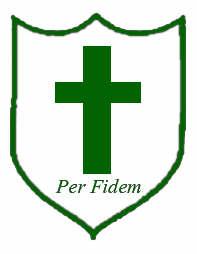 The children will be following the SCARF scheme of work which builds on their yearly visit to the Life Bus.This term we will be looking at making choices; the importance of balanced diets; identifying risk and danger; identifying people in the community who keep us safe; the effects of smoking, alcohol and medicines.HistoryIn this unit, we will be looking at Gandhi and India’s independence from the UK; the East India Company and what India grew/manufactured and how/where it was exported.We will also be learning about the Ramayana - the traditional story of Rama and Sita.HistoryIn this unit, we will be looking at Gandhi and India’s independence from the UK; the East India Company and what India grew/manufactured and how/where it was exported.We will also be learning about the Ramayana - the traditional story of Rama and Sita.Forest School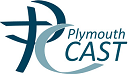 Andy Goldsworthy - looking at patterns in nature and creating own patterns.Paint making from charcoal - we will then use this to create Mendhi and Indian print designs and patterns.Chapatti making - the children will follow a recipe to create the classic Indian flat bread.Go for it Gorilla Creative Chameleon